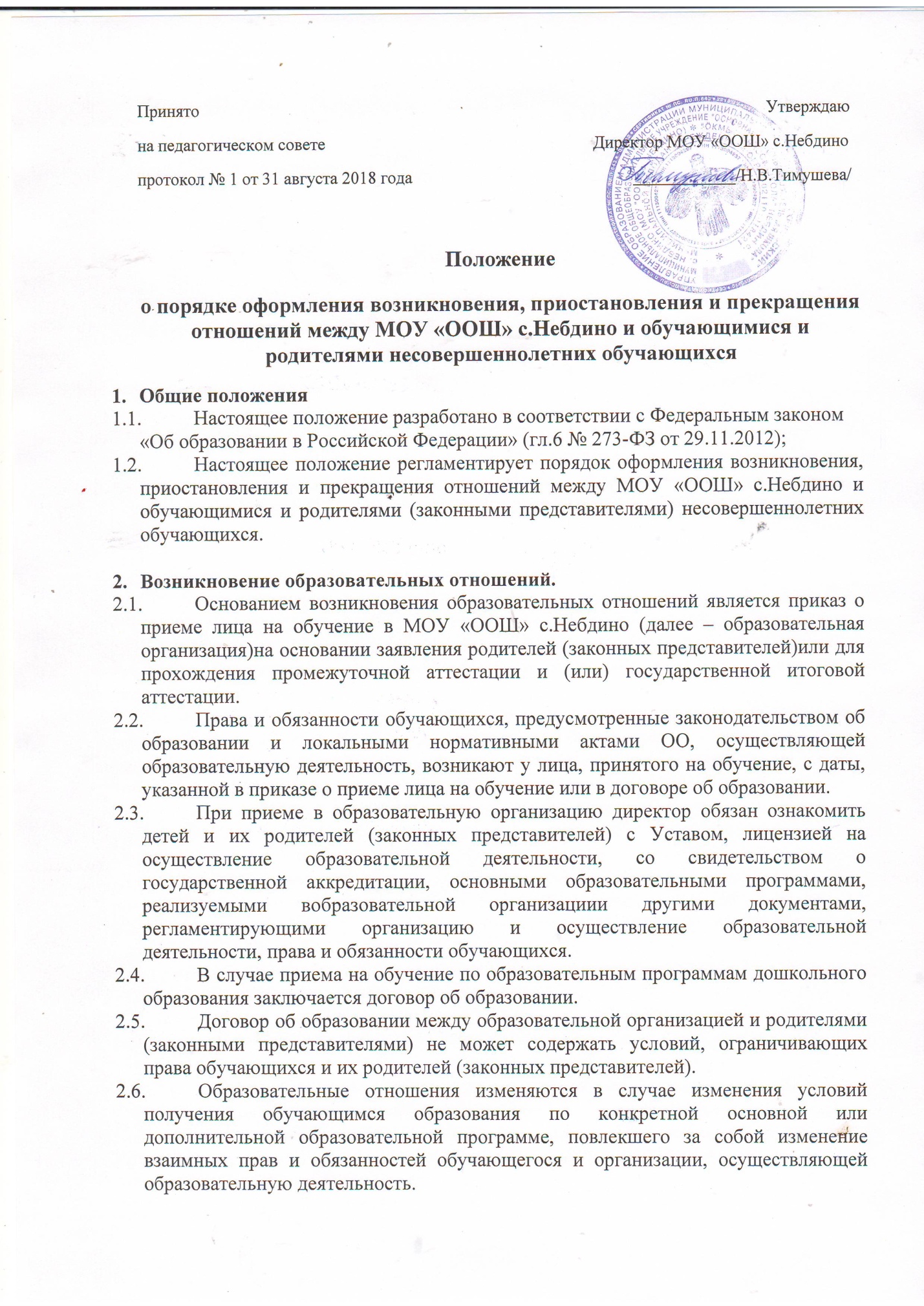 Принято                                                                                                                                     Утверждаюна педагогическом совете                                                               Директор МОУ «ООШ» с.Небдинопротокол № 1 от 31 августа 2018 года                                                    ____________/Н.В.Тимушева/Положение о порядке оформления возникновения, приостановления и прекращения отношений между МОУ «ООШ» с.Небдино и обучающимися и родителями несовершеннолетних обучающихсяОбщие положенияНастоящее положение разработано в соответствии с Федеральным законом «Об образовании в Российской Федерации» (гл.6 № 273-ФЗ от 29.11.2012);Настоящее положение регламентирует порядок оформления возникновения, приостановления и прекращения отношений между МОУ «ООШ» с.Небдино и обучающимися и родителями (законными представителями) несовершеннолетних обучающихся.Возникновение образовательных отношений.Основанием возникновения образовательных отношений является приказ о приеме лица на обучение в МОУ «ООШ» с.Небдино (далее – образовательная организация)на основании заявления родителей (законных представителей)или для прохождения промежуточной аттестации и (или) государственной итоговой аттестации.Права и обязанности обучающихся, предусмотренные законодательством об образовании и локальными нормативными актами ОО, осуществляющей образовательную деятельность, возникают у лица, принятого на обучение, с даты, указанной в приказе о приеме лица на обучение или в договоре об образовании.При приеме в образовательную организацию директор обязан ознакомить детей и их родителей (законных представителей) с Уставом, лицензией на осуществление образовательной деятельности, со свидетельством о государственной аккредитации, основными образовательными программами, реализуемыми вобразовательной организациии другими документами, регламентирующими организацию и осуществление образовательной деятельности, права и обязанности обучающихся. В случае приема на обучение по образовательным программам дошкольного образования заключается договор об образовании.Договор об образовании между образовательной организацией и родителями (законными представителями) не может содержать условий, ограничивающих права обучающихся и их родителей (законных представителей).Образовательные отношения изменяются в случае изменения условий получения обучающимся образования по конкретной основной или дополнительной образовательной программе, повлекшего за собой изменение взаимных прав и обязанностей обучающегося и организации, осуществляющей образовательную деятельность.Образовательные отношения могут быть изменены как по инициативе обучающегося (родителей (законных представителей) несовершеннолетнего) по его заявлению венной форме, так и по инициативе МОУ «ООШ» с.Небдино.Основанием для изменения образовательных отношений является приказ директора.2.2.	Права и обязанности обучающихся, предусмотренные законодательством об образовании и локальными нормативными актами ОО, осуществляющей образовательную деятельность, изменяются с даты издания приказа или с иной указанной даты.3. Прекращение образовательных отношений3.1. Образовательные отношения прекращаются в связи с отчислением обучающегося из образовательной организации, осуществляющей образовательную деятельность по следующим причинам:- в связи с получением образования (завершением обучения);- по инициативе обучающегося или родителей (законных представителей) несовершеннолетнего обучающегося, в том числе в случае перевода обучающегося для продолжения освоения образовательной программы в другую организацию, осуществляющую образовательную деятельность;- по инициативе организации, осуществляющую образовательную деятельность, в случае применения к обучающемуся, достигшему возраста пятнадцати лет, отчисления как меры дисциплинарного взыскания, а также в случае установления нарушения порядка приема в образовательную организацию, повлекшего по вине обучающегося его незаконное зачисление в образовательную организацию;- по обстоятельствам, не зависящим от воли обучающегося или родителей (законных представителей) несовершеннолетнего обучающегося и организации, осуществляющую образовательную деятельность, в том числе в случае ликвидации организации, осуществляющую образовательную деятельность.3.2. Основанием для прекращения образовательных отношений является приказ директора об отчислении обучающегося из этой организации. Права и обязанности обучающегося, предусмотренные законодательством об образовании и локальными нормативными актами образовательной организации,осуществляющую образовательную деятельность, прекращаются с даты его отчисления из организации, осуществляющую образовательную деятельность. 3.3. При досрочном прекращении образовательных отношений организация,осуществляющую образовательную деятельность, в  трехдневный срок после издания приказа об отчислении обучающегося выдает лицу, отчисленному из организации, справку об обучении  или о периоде обучения по образцу, самостоятельно устанавливаемому образовательной организацией (Приложение 1, 2). Приложение 1Справкаоб обучении в образовательном учреждении, реализующем основные общеобразовательные программы основного общего образованияДанная справка выдана____________________________________________________________________________(фамилия,  имя, отчество - при наличии)дата рождения «____»_____________   _______г. в том, что он (а) обучался (обучалась)в Муниципальном общеобразовательном  учреждении «Основная общеобразовательная школа»с.Небдино(полное наименование образовательного учреждения168044, Республика Коми, Корткеросский район, с.Небдино, ул. Центральная, д.86._и его местонахождение)в______________учебном году в_____________классе и получил(а) поучебным предметам следующие отметки (количество баллов):Директор      __________                      _________________________________(подпись)(ФИО)Дата выдачи «_____»__________20___г.(М.П.)Приложение 2Справкаоб обучении в образовательном учреждении, реализующем основные общеобразовательные программы начального, основного общего образованияДанная справка выдана ______________________________________________________                                                                                  (фамилия,  ____________________________________________________________________________                                                       имя, отчество - при наличии)дата рождения «______»_________г., в том, что он обучался с ______________20___г. по ____________20___г. в Муниципальном общеобразовательном учреждении «Основная общеобразовательная школа»с.Небдино.Объём учебной нагрузки за период обучения:Директор ____________            ____________________(подпись)     (Ф.И.О.)М.П.Дата выдачи «	___»	___20___г.	№ п/пНаименование учебных предметовГодоваяотметка запоследний годобученияИтоговая отметкаОтметка, полученнаяна государственнойитоговой аттестацииили количество балловпо результатам ЕГЭ12345№ п/пНаименование учебных предметов20___/20____ учебный год(____ класс)20___/20____ учебный год(____ класс)Объём учебной нагрузки за период обучения в часахИтого